Complete these addition equations. The first two are done for you as an example!1:21+ 2346 2:	1	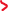 17+ 16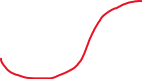 33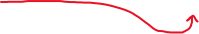 3:3+ 204:3+ 165:22+ 196:12+ 227:3+ 128:16+ 119:6+ 210:17+ 811:15+ 412:20+ 513:17+ 1914:19+ 2115:24+ 916:25+ 1617:5+ 1418:21+ 1519:10+ 2420:2+ 25